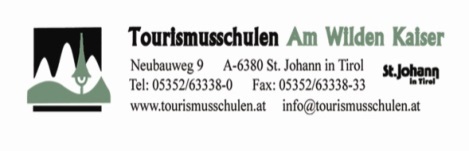 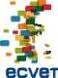 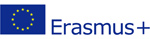 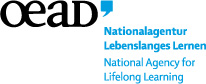 Persönlicher Leistungsnachweis (Personal Transcript) Dieser Leistungsnachweis belegt die Kenntnisse, Fertigkeiten und Kompetenzen des/der nachstehenden Lernenden, die diese/r im Rahmen eines Mobilitätsaufenthaltes erworben hat. Er wird von der aufnehmenden Einrichtung ausgefüllt und dokumentiert die auf Basis der geltenden Lernvereinbarung erworbenen Kenntnisse und Fertigkeiten.Kontaktdaten des/der Lernenden:
Name: _______________________________________________________________________________________Adresse:______________________________________________________________________________________Telefon/Fax:___________________________________________________________________________________E-Mail:_______________________________________________________________________________________Geburtsdatum:_________________________________________________________________________________Mobilitätsaufenthalt:
Angaben zur aufnehmenden Einrichtung:____________________________________________________________

_____________________________________________________________________________________________
Beginn und Ende des Ausbildungsaufenthaltes, Dauer in Tagen:__________________________________________

_____________________________________________________________________________________________Tägliche Arbeitszeiten:___________________________________________________________________________

_____________________________________________________________________________________________Angaben zum Arbeitskontext:_____________________________________________________________________

_____________________________________________________________________________________________Lernergebnisse:
Erworbene Kenntnisse, Fertigkeiten und Kompetenzen:______________________________________________________________________________________________________________________________________________________________________________________________________________________________________________________________________________________________________________________________________________________________________________________________________________________________________________________________________________________Unterschriften Aufnehmende Einrichtung: _______________________	Lernende/r: _________________________________Name, Funktion: ________________________________	Name:_____________________________________Stempel und Unterschrift_______________________		Ort/ Datum: _________________________________